FIŞA DISCIPLINEI1Date despre programDate despre disciplinăTimpul total estimatPrecondiţii(acolo unde este cazul)Condiţii (acolo unde este cazul)1Conform: Ordinul Ministrului nr.5703 din18 oct.2011, anexa 3.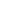 Competenţe specifice acumulate7. Obiectivele disciplinei (reieşind din grila competenţelor specifice acumulate)8. Conţinuturi       9. Coroborarea conţinuturilor disciplinei cu aşteptările reprezentanţilor comunităţii epistemice, asociaţiilor profesionale şi angajatorilor reprezentativi din domeniul aferent programului.    10. Evaluare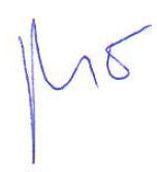 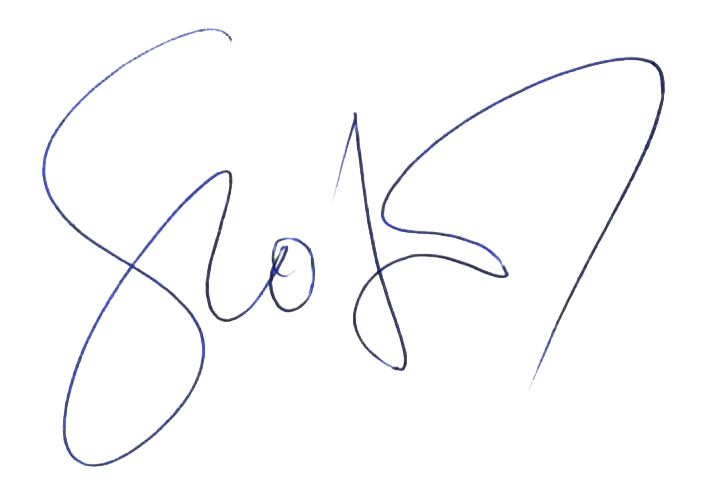 1.1 Instituţia de învăţământ superiorUniversitatea Creştină Partium1.2 FacultateaFacultatea de Ştiinţe Economice și Sociale1.3 DepartamentulDepartamentul de Economie1.4 Domeniul de studiiAdminisrarea Afacerilor1.5 Ciclul de studiiLicenţă1.6 Programul de studii/CalificareaEconomia comerţului, turismului şi serviciilor2.1 Denumirea disciplinei  ECTS2210 Comunicare si Negociere în afaceri - Engleză2.2 Titularul activităţii de cursHabil. Dr. Maior Enikő-Irina2.3 Titularul activităţii de  seminarLect. Dr. Szabó Roland-Attila2.4 Anul de studiuII2.5 Semestrul42.6 Tipul de evaluareColocviu2.7 Regimul disciplineiDS3.1 Număr de ore pe săptămână3din care3.2curs23.3 seminar/laborator13.4 Total ore din planul de învăţământ42din care3.5curs283.6 seminar/laborator14Distribuţia fondului de timp (total ore din planul de învățământ)Distribuţia fondului de timp (total ore din planul de învățământ)Distribuţia fondului de timp (total ore din planul de învățământ)Distribuţia fondului de timp (total ore din planul de învățământ)Distribuţia fondului de timp (total ore din planul de învățământ)42Studiul după manual, suport de curs, bibliografie şi notiţeStudiul după manual, suport de curs, bibliografie şi notiţeStudiul după manual, suport de curs, bibliografie şi notiţeStudiul după manual, suport de curs, bibliografie şi notiţeStudiul după manual, suport de curs, bibliografie şi notiţe18Documentare suplimentară în bibliotecă, pe platforme electronice de specialitate şi pe terenDocumentare suplimentară în bibliotecă, pe platforme electronice de specialitate şi pe terenDocumentare suplimentară în bibliotecă, pe platforme electronice de specialitate şi pe terenDocumentare suplimentară în bibliotecă, pe platforme electronice de specialitate şi pe terenDocumentare suplimentară în bibliotecă, pe platforme electronice de specialitate şi pe teren18Pregătire seminarii/laboratoare, teme, referate, portofolii şi eseuriPregătire seminarii/laboratoare, teme, referate, portofolii şi eseuriPregătire seminarii/laboratoare, teme, referate, portofolii şi eseuriPregătire seminarii/laboratoare, teme, referate, portofolii şi eseuriPregătire seminarii/laboratoare, teme, referate, portofolii şi eseuri14TutoriatTutoriatTutoriatTutoriatTutoriat6ExaminăriExaminăriExaminăriExaminăriExaminări2Alte activităţi…Alte activităţi…Alte activităţi…Alte activităţi…Alte activităţi…-3.7 Total ore studiu individual3.7 Total ore studiu individual3.7 Total ore studiu individual3.7 Total ore studiu individual3.7 Total ore studiu individual583.8 Total ore pe semestru3.8 Total ore pe semestru3.8 Total ore pe semestru3.8 Total ore pe semestru3.8 Total ore pe semestru1003.9 Numărul de credite3.9 Numărul de credite3.9 Numărul de credite3.9 Numărul de credite3.9 Numărul de credite4Nr. ore per credit conform prevederilor ARACISNr. ore per credit conform prevederilor ARACISNr. ore per credit conform prevederilor ARACISNr. ore per credit conform prevederilor ARACISNr. ore per credit conform prevederilor ARACIS25Total ore conform prevederilor ARACISTotal ore conform prevederilor ARACISTotal ore conform prevederilor ARACISTotal ore conform prevederilor ARACISTotal ore conform prevederilor ARACIS1004.1 de curriculum-4.2 de competenţe -5.1 de desfăşurare a cursului5.2 de desfăşurare a seminarului/laboratoruluiSală de curs, mijloace audiovizuale, copii xerox, manualCompetenţeprofesionaleC1.1 Definirea adecvată a conceptelor și principiilor specifice teoriei economice, precum și a celor din domeniul comerțului, turismului și serviciilor.C3.1 Definirea conceptelor privind cererea și oferta de bunuri și servicii, inclusiv în activitatea de turism, a comportamentului consumatorilor și a normelor de protecția a acestora.C5.1 Definirea adecvată a conceptelor și principiilor specifice managementului calității aplicat serviciilor.C6.1 Identificarea adecvată a conceptelor legate de planificarea, organizarea, coordonarea și controlul activității resurselor umane în contextul specificității pieței muncii din domeniul administrării afacerilor.CompetenţetransversaleCT2. Identificarea rolurilor şi responsabilităților într-o echipă plurispecializată şi aplicarea de tehnici de relaționare şi muncă eficientă în cadrul echipeiCT3. Identificarea oportunităților de formare continuă şi valorificarea eficientă a resurselor şi tehnicilor de învățare pentru propria dezvoltare7.1 Obiectivul general aldisciplineiCursul oferă studenților o prezentare, fixare și argumentare a cunoștințelor gramaticale de limba engleza dobândite în învățământul preuniversitar precum și un vocabular legat pe specialitate, cu scriere, citire, înțelegere, conversație, conform cerințelor pentru obținerea certificatului de competență lingvistică.Obiectivele generale:Cunoașterea si utilizarea adecvată a vocabularului folosit în comerț precum și a structurilor gramaticale.Corelarea cunoștintelor teoretice cu abilitatea de a le aplica în practica.Îmbunătățirea competențelor de comunicare scrisă și orală.Comunicarea orală și scrisă pe teme legate de economie, finanțe, servicii și comerț, exprimarea unei opinii.Stăpânirea tehnicilor de lucru cu instrumentele auxiliare: ghid de verbe neregulate, dicționare, etc.7.2 Obiectivele specificeFormarea deprinderilor de receptare și exprimare orală și scrisă folosind vocabularul specific (Business English).Integrarea cunoștințelor și a deprinderilor lingvistice și de interpretare în diferite situații de comunicareAtingerea unui nivel superior în vederea achiziționării limbajului de specialitate corespunzător domeniului de studiu.8.1 CursMetode de predareObservaţii1. Orientation. 2 ore2. StrategyPrezentarea orală, conversația2 ore3. Business EnvironmentPrezentarea orală, conversația explicația2 ore4. Market and CompetitionPrezentarea orală, conversația2 ore5. Organisational CulturePrezentarea orală, conversația2 ore6. DelegationPrezentarea orală, conversația2 ore7. MeetingsPrezentarea orală, conversația2 ore8. InnovationsPrezentarea orală, conversația2 ore9. GlobalisationPrezentarea orală, conversația2 ore10. LogisticsPrezentarea orală, conversația2 ore11. Managing TalentPrezentarea orală, conversația2 ore12. Equality and DiversityPrezentarea orală, conversația2 ore13. Corporal Social ResponsibilityPrezentarea orală, conversația2 ore14. Sustainable DevelopmentPrezentarea orală, conversația2 ore8.2 SeminarMetode de predareObservaţii1. Grammar Revision (Notions from semester 1) – Part 1.Explicaţia, conversaţia, munca în grup, munca în perechi2 ore2. Grammar Revision (Notions from semester 1) – Part 2.Explicaţia, conversaţia, exerciţiul, munca în grup, munca în perechi2 ore3. Standards in speaking 1 / Speaking samplesDezbateri, conversația, monologul, studii de caz2 ore4. Standards in speaking 2 / Tips for speakingDezbateri, conversația, monologul, studii de caz2 ore5. Introducing and preparing for speaking topicsDezbateri, conversația, monologul, studii de caz2 ore6. Reading Comprehension 1  Exercițiul, discuţiile în grup, explicația2 ore7. Reading Comprehension 2Exercițiul, discuţiile în grup, explicația2 ore8. Practising Multiple Choice Questions 1 – business questionsExercițiul, discuţiile în grup, explicația2 ore9. Practising Multiple Choice Questions 1 – vocabulary questionsExercițiul, discuţiile în grup, explicația2 ore10. Practising Multiple Choice Questions 1 – grammar questionsExercițiul, discuţiile în grup, explicația2 ore11. Mock test (Practice) – business/vocabulary/grammar Exercițiu, evaluare parțială2 ore12. Mock test (Practice) – speaking tasksExercițiu, evaluare parțială2 ore13. Clarifying students’ questions / Dealing with Weak Points / Overall revision Explicaţia, conversaţia, exerciţiul, munca în grup, munca în perechi2 ore14. ColocviuEvaluare2 ore Bibliografie Bovée, Courtland L. Business Communication Today. Harlow: Pearson, 2018.Brook-Hart, Guy. Business Benchmark Upper Intermediate Business Vatage. Cambridge University Press, Cambridge, 2013.Maior, Enikő. English for Tourism. Casa Cărții de Știință, Cluj Napoca, 2016.Maior, Enikő, Roland Szabó and László Kóródi. Business English Essentials. Editura Primus din Oradea, 2018Thomas, Barbara. Grammar and Vocabulary for First and First for Schools: with answers. Cambridge University Press, Cambridge, 2015Whitby, Norman. Business Benchmark Pre-Intermediate Business Preliminary: Student’s Book. Cambridge University Press, Cambridge 2013.Conţinutul disciplinei este în concordanţă cu ceea ce se studiază în alte centre universitare din țară şi din străinătate, precum și cu cerințele activităților profesionale derulate în cadrul organizațiilor angajatoare.Tip activitate10.1 Criterii deevaluare10.2 Metode de evaluare10.3 Pondere din notafinală10.4 CursEvaluare sumativăExamen scris                 50 %10.5 SeminarEvaluare progresivăProiecte individuale şi de grup, recenzie articol de specialitate, participare activă                  50%10.6 Standard minim de performanţăObţinerea a minim 50% din punctajul total acordat, dintre care 25% pentru activitatea de seminar şi 25% la proba de verificare10.6 Standard minim de performanţăObţinerea a minim 50% din punctajul total acordat, dintre care 25% pentru activitatea de seminar şi 25% la proba de verificare10.6 Standard minim de performanţăObţinerea a minim 50% din punctajul total acordat, dintre care 25% pentru activitatea de seminar şi 25% la proba de verificare10.6 Standard minim de performanţăObţinerea a minim 50% din punctajul total acordat, dintre care 25% pentru activitatea de seminar şi 25% la proba de verificareData completăriiSemnătura titularului de cursSemnătura titularului de seminar15.09.2023Habil. Dr. Maior Enikő-IrinaLect. Dr. Szabó Roland-AttilaData avizării în departament                                 Semnătura directorului de departament                                 Semnătura directorului de departament